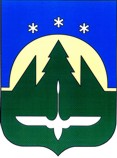 Муниципальное образованиеХанты-Мансийского автономного округа – Югрыгородской округ город Ханты-МансийскПРЕДСЕДАТЕЛЬ ДУМЫ ГОРОДА ХАНТЫ-МАНСИЙСКАПОСТАНОВЛЕНИЕот 28 августа 2017 года                 	                              	                                          №9Ханты-МансийскО внеочередном заседанииДумы города Ханты-Мансийскашестого созыва1.Провести     внеочередное     заседание  Думы   города    Ханты-Мансийска  шестого созыва 29 августа 2017 года после заседания совместной комиссии.2.Включить в проект повестки дня очередного заседания Думы города Ханты-Мансийска следующие вопросы:2.1.О внесении изменений в Правила землепользования и застройки территории города Ханты-Мансийска.Вносит Администрация города Ханты-Мансийска.2.2.О внесении изменений в Решение Думы города Ханты-Мансийска                      от 27 декабря 2016 года №58-VI РД «О прогнозном плане (программе) приватизации муниципального имущества на 2017 год».Вносит Администрация города Ханты-Мансийска.2.3.Разное.Председатель Думы          города Ханты-Мансийска			                                К.Л. Пенчуков